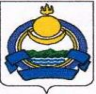 АДМИНИСТРАЦИЯ МУНИЦИПАЛЬНОГО ОБРАЗОВАНИЯ «СОСНОВО - ОЗЕРСКОЕ»ПОСТАНОВЛЕНИЕ	№ 109	«02» декабря 2019 г.                                                                с. Сосново – ОзерскоеО ВЗЫСКАНИИ В МЕСТНЫЙ БЮДЖЕТ НЕИСПОЛЬЗОВАННЫХОСТАТКОВ СУБСИДИЙ, ПРЕДОСТАВЛЕННЫХ ИЗ МЕСТНОГОБЮДЖЕТА МУНИЦИПАЛЬНЫМ БЮДЖЕТНЫМ И МУНИЦИПАЛЬНЫМ АВТОНОМНЫМ УЧРЕЖДЕНИЯМ, МУНИЦИПАЛЬНЫМУНИТАРНЫМ ПРЕДПРИЯТИЯМ, ЛИЦЕВЫЕ СЧЕТАКОТОРЫМ ОТКРЫТЫ В УПРАВЛЕНИИ ФЕДЕРАЛЬНОГО КАЗНАЧЕЙСТВАПО РЕСПУБЛИКЕ БУРЯТИЯВ соответствии с пунктом 4 статьи 78.2 Бюджетного кодекса Российской Федерации (Собрание законодательства Российской Федерации, 1998, № 31, ст. 3823; «Российская газета», 2013, 30 декабря), частью 19 статьи 30 Федерального закона от 8 мая 2010 г. № 83-ФЗ «О внесении изменений в отдельные законодательные акты Российской Федерации в связи с совершенствованием правового положения государственных (муниципальных) учреждений» (Собрание законодательства Российской Федерации, 2010, № 19, ст. 2291; 2010, № 31, ст. 4209), а также приказом Министерства финансов Российской Федерации от 28 июля 2010 г. № 82н «О взыскании в соответствующий бюджет неиспользованных остатков субсидий, предоставленных из бюджетов бюджетной системы Российской Федерации государственным (муниципальным) учреждениям» (зарегистрирован в Министерстве юстиции Российской Федерации 7 сентября 2010 г., регистрационный номер 18378) и частью 3.17 статьи 2 Федерального закона от 3 ноября 2006 г. № 174-ФЗ «Об автономных учреждениях» (Собрание законодательства Российской Федерации, 2006, № 45, ст. 4626; 2007, № 31, ст. 4012; № 43, ст. 5084; 2010, № 19, ст. 2291; 2011, № 25, ст. 3535; «Российская газета», 2011, 21 июля) постановляю:1. Утвердить прилагаемый Порядок взыскания неиспользованных остатков субсидий, предоставленных из местного бюджета муниципальным бюджетным и муниципальным автономным учреждениям, муниципальным унитарным предприятиям, лицевые счета которым открыты в Управлении Федерального казначейства по Республике Бурятия.2. Настоящее постановление вступает в силу с 1 января 2020 года.Глава- руководитель АМО "Сосново-Озерское"                                               Э.Б. ДондоковУтвержденПостановлением АМО "Сосново-Озерское" от «02» декабря 2019 г. № 109ПОРЯДОКВЗЫСКАНИЯ НЕИСПОЛЬЗОВАННЫХ ОСТАТКОВ СУБСИДИЙ,ПРЕДОСТАВЛЕННЫХ ИЗ МЕСТНОГО БЮДЖЕТА МУНИЦИПАЛЬНЫМ БЮДЖЕТНЫМИ МУНИЦИПАЛЬНЫМ АВТОНОМНЫМ УЧРЕЖДЕНИЯМ, МУНИЦИПАЛЬНЫМ УНИТАРНЫМПРЕДПРИЯТИЯМ, ЛИЦЕВЫЕ СЧЕТА КОТОРЫМОТКРЫТЫ В УПРАВЛЕНИИ ФЕДЕРАЛЬНОГО КАЗНАЧЕЙСТВА ПО РЕСПУБЛИКЕБУРЯТИЯ1. Настоящий Порядок устанавливает порядок взыскания в местный бюджет не использованных на начало текущего финансового года остатков субсидий, ранее предоставленных в соответствии с решением о местном бюджете на соответствующий финансовый год:муниципальным бюджетным и муниципальным автономным учреждениям, муниципальным унитарным предприятиям, лицевые счета которым открыты в Управлении Федерального казначейства по Республике Бурятия (далее соответственно - учреждение, предприятие), на осуществление капитальных вложений в объекты капитального строительства муниципальной собственности или приобретение объектов недвижимого имущества в муниципальную собственность (далее - субсидии на капитальные вложения);учреждениям в соответствии с абзацем вторым пункта 1 статьи 78.1 Бюджетного кодекса Российской Федерации (далее - целевые субсидии).2. Взысканию подлежат неиспользованные остатки:- субсидий на капитальные вложения, в отношении которых соответствующими органами местного самоуправления, осуществляющими функции и полномочия учредителя учреждений (далее - орган, осуществляющий функции и полномочия учредителя), или соответствующими главными распорядителями средств местного бюджета, осуществляющими предоставление субсидий на капитальные вложения предприятиям, не принято решение о наличии потребности в направлении их на те же цели в текущем финансовом году (далее - остатки субсидий на капитальные вложения, подлежащие взысканию);- целевых субсидий, в отношении которых органами, осуществляющими функции и полномочия учредителя, не принято решение о наличии потребности в направлении их на те же цели в текущем финансовом году (далее - остатки целевых субсидий, подлежащие взысканию).3. Взыскание в местный бюджет остатков субсидий на капитальные вложения, подлежащих взысканию, остатков целевых субсидий, подлежащих взысканию, осуществляется в соответствии с Общими требованиямик порядку взыскания в соответствующий бюджет неиспользованных остатков субсидий, предоставленных из бюджетов бюджетной системы Российской Федерации государственным (муниципальным) бюджетным и автономным учреждениям, государственным (муниципальным) унитарным предприятиям, лицевые счета которым открыты в территориальных органах Федерального казначейства, финансовых органах субъектов Российской Федерации, муниципальных образований, утвержденными приказом Министерства финансов Российской Федерации от 28.07.2010 N 82н, с учетом следующих положений:- учреждение (предприятие) не позднее 20 мая текущего финансового года или первого рабочего дня, следующего за указанной датой, представляет в Управление Федерального казначейства по Республике Бурятия, в котором ему открыт отдельный лицевой счет для учета операций с целевыми субсидиями (лицевой счет для учета операций с субсидией на капитальные вложения), утвержденные органом, осуществляющим функции и полномочия учредителя, или соответствующим главным распорядителем средствместного бюджета, осуществляющим предоставление субсидии на капитальные вложения предприятию (далее - орган, предоставляющий субсидию на капитальные вложения), Сведения об операциях с целевыми субсидиями на 20__ г. (код формы по Общероссийскому классификаторууправленческой документации 0501016) (далее - Сведения) с указанием разрешенного к использованию остатка целевых средств;- в случае если до 20 мая текущего финансового года или первого рабочего дня, следующего за указанной датой, учреждением (предприятием) в Управление Федерального казначейства по Республике Бурятия не представлены Сведения с указанием разрешенного к использованию остатка целевых средств Управление Федерального казначейства по Республике Бурятия не позднее десятого рабочего дня после 1 июня текущего финансового года или первого рабочего дня, следующего зауказанной датой, осуществляет взыскание остатков субсидий на капитальные вложения, подлежащих взысканию, остатков целевых субсидий, подлежащих взысканию, путем их перечисления на счет, открытый Управлению Федерального казначейства по Республике Бурятия на балансовом счете № 40101 «Доходы, распределяемые органами Федерального казначейства между бюджетами бюджетной системы Российской Федерации» (далее - счет № 40101), для последующего перечисления остатков субсидий на капитальные вложения, подлежащих взысканию, остатков целевых субсидий, подлежащих взысканию, в доход местного бюджета.4. Перечисление остатков субсидий на капитальные вложения, подлежащих взысканию, предоставленных учреждению, остатков целевых субсидий, подлежащих взысканию, осуществляется в пределах общего остатка средств, учтенных на отдельном лицевом счете для учета операций с целевыми субсидиями, открытом учреждению, на основании платежных документов, оформленных в установленном порядке Управлением Федерального казначейства по Республике Бурятия, на счет № 40101 по месту открытия лицевого счета администратора доходов бюджета органу, осуществляющему функции и полномочия учредителя.Перечисление остатков субсидии на капитальные вложения, подлежащих взысканию, предоставленных предприятию, осуществляется в пределах общего остатка средств, учтенных на лицевом счете для учета операций с субсидией на капитальные вложения, открытом предприятию, на основании платежных документов, оформленных в установленном порядке Управлением Федерального казначейства по Республике Бурятия, на счет № 40101 по месту открытия лицевого счета администратора доходов бюджета органу, предоставляющему субсидию на капитальные вложения.